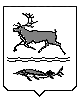 МУНИЦИПАЛЬНОЕ ОБРАЗОВАНИЕСЕЛЬСКОЕ ПОСЕЛЕНИЕ КАРАУЛТАЙМЫРСКОГО ДОЛГАНО-НЕНЕЦКОГО МУНИЦИПАЛЬНОГО РАЙОНАКРАСНОЯРСКОГО  КРАЯАДМИНИСТРАЦИЯПОСТАНОВЛЕНИЕот  19  февраля 2024 года  № 9 -ПОб установлении оснований для внесения изменений в сводную бюджетную роспись расходов бюджета муниципального образования сельское поселение Караул Таймырского Долгано-Ненецкого муниципального района Красноярского края на 2024 год В соответствии с Федеральными законами от 6 октября 2003 года № 131-ФЗ «Об общих принципах организации местного самоуправления в Российской Федерации», от 2 ноября 2023 года № 520-ФЗ «О внесении изменений в статьи 96.6 и 220.1 Бюджетного кодекса Российской Федерации и отдельные законодательные акты Российской Федерации, приостановлении действия отдельных положений Бюджетного кодекса Российской Федерации и об установлении особенностей исполнения бюджетов бюджетной системы Российской Федерации в 2024 году», руководствуясь Уставом муниципального образования сельское поселение Караул Таймырского Долгано-Ненецкого муниципального района Красноярского края, Администрация сельского поселения КараулПОСТАНОВЛЯЕТ:Установить, что в ходе исполнения бюджета муниципального образования сельское поселение Караул Таймырского Долгано-Ненецкого муниципального района Красноярского края (далее — бюджет поселения) в 2024 году дополнительно к основаниям для внесения изменений в сводную бюджетную роспись бюджета поселения, установленным бюджетным законодательством Российской Федерации, без внесения изменений в Решение Караульского сельского Совета депутатов от 14 декабря 2023 года № 1250 «Об утверждении бюджета поселения на 2024 год и плановый период 2025-2026 годы» могут быть внесены изменения в случае перераспределения бюджетных ассигнований на финансовое обеспечение мероприятий, направленных на расходы связанные: -  с расходами на частичную компенсацию расходов на повышение оплаты труда отдельным категориям работников бюджетной сферы Красноярского края на 2024 год;- с реализацией полномочий органов местного самоуправления сельского поселения Караул в части организации строительства муниципального жилищного фонда и создания условий для жилищного строительства;- с проведением праздничных и культурных мероприятий, поддержание культурных традиций коренных малочисленных народов Таймыра;- с исполнением судебного решения в части приведения в соответствие с требованиями санитарного законодательства мест захоронения (п.Носок, с.Караул, п. Усть-Порт, п. Байкаловск, п. Воронцово, п. Тухард);- с осуществлением мероприятий по сносу и снятию с кадастрового учета объектов капитального строительства (аварийные и ветхие дома в п. Усть – Порт и в п. Носок сельского поселения Караул);- с межеванием и проведением кадастровых работ по земельным участкам, находящимся на территории сельского поселения Караул;- с выполнением мероприятий по признанию жилых домов аварийными;- с содержанием и хранением 6 домов в п.Тухард сельского поселения Караул.Внесение изменений в сводную бюджетную роспись бюджета поселения по основаниям, установленным пунктом 1 настоящего постановления, может осуществляться с превышением общего объема расходов, утвержденных Решением о бюджете сельского поселения Караул Таймырского Долгано-Ненецкого муниципального района Красноярского края.Признать утратившими силу следующие  Постановления Администрации сельского поселения Караул: - от 30 марта 2023 года № 24-П «Об установлении оснований для внесения изменений в сводную бюджетную роспись»;- от 28 июня 2023 года № 39-П «О внесении изменений в Постановление Администрации сельского поселения Караул от 30.03.2023 года № 24-П «Об установлении оснований для внесения изменений в сводную бюджетную роспись»; - от 28 августа 2023 года № 46-П «О внесении изменений в Постановление Администрации сельского поселения Караул от 30 марта 2023 года № 24-П «Об установлении оснований для внесения изменений в сводную бюджетную роспись»;- от 1 ноября 2023 года № 64-П «О внесении изменений в Постановление Администрации сельского поселения Караул от 30 марта 2023 года № 24-П «Об установлении оснований для внесения изменений в сводную бюджетную роспись.Опубликовать настоящее постановление в информационном вестнике «Усть-Енисеец» и разместить на официальном сайте органов местного самоуправления сельского поселения Караул Таймырского Долгано-Ненецкого муниципального района Красноярского края www.karaul.city.Контроль за исполнением настоящего постановления возложить на начальника Финансового отдела Администрации сельского поселения Караул Эспок Н.П.Постановление вступает в силу после его официального обнародования.Глава сельского поселения Караул                                                                   Н. Б. Гурина